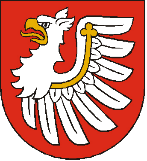 Starostwo Powiatowew BrzeskuStarostwo Powiatowew BrzeskuKARTA USŁUG NR: E/07Wydział EdukacjiNazwa usługi:Udzielanie i rozliczanie dotacji dla szkół niepublicznych Nazwa usługi:Udzielanie i rozliczanie dotacji dla szkół niepublicznych I. Podstawa prawna dla postępowania: - art. 26 ustawy z dnia 27 października 2017 r. o finansowaniu zadań oświatowych (Dz. U. z 2022 r. 
poz. 2082 z późn. zm).- Uchwała Nr XXVIII/264/2017 Rady Powiatu Brzeskiego z dnia 28 grudnia 2017 r. w sprawie udzielania 
i rozliczania, trybu przeprowadzania kontroli prawidłowości pobrania i wykorzystania oraz termin i sposób rozliczenia wykorzystania dotacji dla szkół prowadzonych na terenie Powiatu Brzeskiego przez podmioty niebędące jednostkami samorządu terytorialnego.I. Podstawa prawna dla postępowania: - art. 26 ustawy z dnia 27 października 2017 r. o finansowaniu zadań oświatowych (Dz. U. z 2022 r. 
poz. 2082 z późn. zm).- Uchwała Nr XXVIII/264/2017 Rady Powiatu Brzeskiego z dnia 28 grudnia 2017 r. w sprawie udzielania 
i rozliczania, trybu przeprowadzania kontroli prawidłowości pobrania i wykorzystania oraz termin i sposób rozliczenia wykorzystania dotacji dla szkół prowadzonych na terenie Powiatu Brzeskiego przez podmioty niebędące jednostkami samorządu terytorialnego.II. Przesłanki postępowania oraz wymagane dokumenty:Niepubliczne szkoły, w których nie jest realizowany obowiązek szkolny lub obowiązek nauki, otrzymują na każdego ucznia uczestniczącego w co najmniej 50% obowiązkowych zajęć edukacyjnych w danym miesiącu dotację z budżetu jednostki samorządu terytorialnego będącej dla tych szkół organem rejestrującym, w wysokości równej kwocie przewidzianej na takiego ucznia w części oświatowej subwencji ogólnej dla jednostki samorządu terytorialnego.Organ prowadzący zobowiązany jest do złożenia w Starostwie Powiatowym w Brzesku w terminie do 5 dnia każdego miesiąca, informacji o faktycznej liczbie uczniów.Dotacja przekazywana jest na rachunek bankowy wskazany przez organ prowadzący we wniosku o udzielenie dotacji do ostatniego dnia każdego miesiąca, z tym że dotacja za styczeń i grudzień jest przekazywana w terminach odpowiednio do dnia 20 stycznia i do dnia 15 grudnia roku budżetowego.Organ prowadzący szkołę sporządza i składa w Starostwie Powiatowym w Brzesku roczne rozliczenie wykorzystania dotacji, w terminie do dnia 15 stycznia roku następującego po roku budżetowym.II. Przesłanki postępowania oraz wymagane dokumenty:Niepubliczne szkoły, w których nie jest realizowany obowiązek szkolny lub obowiązek nauki, otrzymują na każdego ucznia uczestniczącego w co najmniej 50% obowiązkowych zajęć edukacyjnych w danym miesiącu dotację z budżetu jednostki samorządu terytorialnego będącej dla tych szkół organem rejestrującym, w wysokości równej kwocie przewidzianej na takiego ucznia w części oświatowej subwencji ogólnej dla jednostki samorządu terytorialnego.Organ prowadzący zobowiązany jest do złożenia w Starostwie Powiatowym w Brzesku w terminie do 5 dnia każdego miesiąca, informacji o faktycznej liczbie uczniów.Dotacja przekazywana jest na rachunek bankowy wskazany przez organ prowadzący we wniosku o udzielenie dotacji do ostatniego dnia każdego miesiąca, z tym że dotacja za styczeń i grudzień jest przekazywana w terminach odpowiednio do dnia 20 stycznia i do dnia 15 grudnia roku budżetowego.Organ prowadzący szkołę sporządza i składa w Starostwie Powiatowym w Brzesku roczne rozliczenie wykorzystania dotacji, w terminie do dnia 15 stycznia roku następującego po roku budżetowym.III. Miejsce składania dokumentów:Wydział Edukacji Starostwa Powiatowego w Brzesku
ul. Piastowska 2B
I piętro, pokój nr 120
od poniedziałku do piątku 730-15 30Sekretariat Starostwa Powiatowego w Brzesku
ul. Głowackiego 51
II piętro, pokój nr 213
 od poniedziałku do piątku 730-15 30III. Miejsce składania dokumentów:Wydział Edukacji Starostwa Powiatowego w Brzesku
ul. Piastowska 2B
I piętro, pokój nr 120
od poniedziałku do piątku 730-15 30Sekretariat Starostwa Powiatowego w Brzesku
ul. Głowackiego 51
II piętro, pokój nr 213
 od poniedziałku do piątku 730-15 30IV. Termin załatwienia sprawy:Dotacje udziela się na pisemny wniosek organu prowadzącego, złożony w Starostwie Powiatowym 
w Brzesku, w terminie do dnia 30 września roku poprzedzającego rok udzielania dotacji.IV. Termin załatwienia sprawy:Dotacje udziela się na pisemny wniosek organu prowadzącego, złożony w Starostwie Powiatowym 
w Brzesku, w terminie do dnia 30 września roku poprzedzającego rok udzielania dotacji.V. Sposób załatwienia sprawy: Przyznanie dotacji.V. Sposób załatwienia sprawy: Przyznanie dotacji.VI. Procedura odwoławcza: BrakVI. Procedura odwoławcza: BrakVII. Uwagi: W przypadku zaprzestania działalności przez szkołę, organ prowadzący przedstawia rozliczenie, w terminie 15 dni po miesiącu, w którym szkoła zaprzestała działalność.VII. Uwagi: W przypadku zaprzestania działalności przez szkołę, organ prowadzący przedstawia rozliczenie, w terminie 15 dni po miesiącu, w którym szkoła zaprzestała działalność.